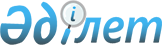 Об утверждении бюджета Коктерекского сельского округа Уалихановского района на 2024-2026 годыРешение Уалихановского районного маслихата Северо-Казахстанской области от 28 желтоқсандағы 2023 года № 7-13 с
      Сноска. Вводится в действие с 01.01.2024 в соответствии с пунктом 9 настоящего решения.
      В соответствии с пунктом 2 статьи 75 Бюджетного кодекса Республики Казахстан, со статьей 6 Закона Республики Казахстан "О местном государственном управлении и самоуправлении в Республике Казахстан", Уалихановский районный маслихат РЕШИЛ:
      1. Утвердить бюджет Коктерекского сельского округа Уалихановского района на 2024-2026 годы согласно приложениям 1, 2 и 3 к настоящему решению соответственно, в том числе на 2024 год в следующих объемах:
      1) доходы – 47 933 тысяч тенге: 
      налоговые поступления – 3 324 тысяч тенге; 
      неналоговые поступления – 69 тысяч тенге; 
      поступления от продажи основного капитала – 0 тенге;
      поступления трансфертов – 44 540 тысяч тенге;
      2) затраты – 47 933 тысяч тенге;
      3) чистое бюджетное кредитование – 0 тенге:
      бюджетные кредиты – 0 тенге;
      погашение бюджетных кредитов – 0 тенге;
      4) сальдо по операциям с финансовыми активами – 0 тенге:
      приобретение финансовых активов – 0 тенге;
      поступления от продажи финансовых активов государства – 0 тенге;
      5) дефицит (профицит) бюджета – 0 тенге;
      6) финансирование дефицита (использование профицита) 
      бюджета – 0 тенге:
      поступление займов – 0 тенге; 
      погашение займов – 0 тенге;
      используемые остатки бюджетных средств – 0 тенге. 
      2. Установить, что доходы бюджета Көктерекского сельского округа на 2024 год формируются в соответствии с Бюджетным кодексом Республики Казахстан за счет следующих налоговых поступлений:
      1) индивидуальный подоходный налог по доходам, подлежащим обложению самостоятельно физическими лицами, у которых на территории села расположено заявленное при постановке на регистрационный учет в органе государственных доходов: 
      место нахождения – для индивидуального предпринимателя, частного нотариуса, частного судебного исполнителя, адвоката, профессионального медиатора;
      место жительства – для остальных физических лиц;
      2) налог на имущество физических лиц по объектам обложения данным налогом, находящимся на территории сельского округа;
      3) земельный налог на земли населенных пунктов с физических и юридических лиц по земельным участкам, находящимся на территории села;
      3-1) единый земельный налог;
      4) налог на транспортные средства:
      с физических лиц, место жительства которых находится на территории села;
      с юридических лиц, место нахождения которых, указываемое в их учредительных документах, располагается на территории села;
      4-1) плата за пользование земельными участками;
      5) плата за размещение наружной (визуальной) рекламы:
      на открытом пространстве за пределами помещений в селе;
      в полосе отвода автомобильных дорог общего пользования, проходящих через территорию сельского округа;
      на открытом пространстве за пределами помещений вне населенных пунктов и вне полосы отвода автомобильных дорог общего пользования.
      3. Установить, что доходы бюджета сельского округа формируются за счет следующих неналоговых поступлений:
      1) штрафы, налагаемые акимами сельских округов за административные правонарушения; 
      2) добровольные сборы физических и юридических лиц;
      3) доходы от коммунальной собственности сельского округа (коммунальной собственности местного самоуправления):
      поступления части чистого дохода коммунальных государственных предприятий, созданных по решению аппарата акима сельского округа;
      доходы на доли участия в юридических лицах, находящиеся в коммунальной собственности сельского округа (коммунальной собственности местного самоуправления);
      доходы от аренды имущества коммунальной собственности сельского округа (коммунальной собственности местного самоуправления);
      другие доходы от коммунальной собственности сельского округа (коммунальной собственности местного самоуправления);
      4) другие неналоговые поступления в бюджет сельского округа. 
      4. Установить, что доходы бюджета сельского округа формируются за счет поступлений от продажи основного капитала:
      1) деньги от продажи государственного имущества, закрепленного за государственными учреждениями, финансируемыми из бюджетов сельского округа;
      2) поступления от продажи земельных участков, за исключением поступлений от продажи земельных участков сельскохозяйственного назначения;
      3) плата за продажу права аренды земельных участков.
      5. Установить, что поступлениями трансфертов в бюджет сельского округа являются трансферты из районного бюджета. 
      6. Предусмотреть бюджетные субвенции, передаваемые из районного бюджета в сельский бюджет в сумме 34 150 тысяч тенге. 
      7. Учесть в сельском бюджете на 2024 год целевые трансферты из республиканского бюджета на повышение заработной платы отдельных категорий гражданских служащих, работников организаций, содержащихся за счет средств государственного бюджета, работников казенных предприятий.
      Распределение указанных целевых трансфертов из республиканского бюджета определяется решением акима Коктерекского сельского округа Уалихановского района "О реализации решения Уалихановского районного маслихата "Об утверждении бюджета Коктерекского сельского округа Уалихановского района на 2024-2026 годы"
      8. Учесть в сельском бюджете на 2024 год поступление целевых трансфертов из районного бюджета, в том числе: 
      1) на текущий ремонт уличного освещения в селе Мортык; 
      2) на разработку технической документации с проведением экспертизы на средний ремонт дорог внутри села Мортык;
      3) на капитальные расходы государственного органа.
      Распределение указанных целевых трансфертов из районного бюджета определяется решением акима Коктерекского сельского округа Уалихановского района "О реализации решения Уалихановского районного маслихата "Об утверждении бюджета Коктерекского сельского округа Уалихановского района на 2024-2026 годы".
      9. Настоящее решение вводится в действие с 1 января 2024 года. Бюджет Коктерекского сельского округа Уалихановского района на 2024 год  Бюджет Коктерекского сельского округа Уалихановского района на 2025 год  Бюджет Коктерекского сельского округа Уалихановского района на 2026 год 
					© 2012. РГП на ПХВ «Институт законодательства и правовой информации Республики Казахстан» Министерства юстиции Республики Казахстан
				
      Председатель Уалихановского районного маслихата 

М. Абдулов
Приложение 1 к решению Уалихановского районного маслихатаот 28 декабря 2023 года № 7-13 с
Категория 
Категория 
Категория 
Наименование
Сумма,
тысяч тенге
Класс 
Класс 
Наименование
Сумма,
тысяч тенге
Подкласс
Наименование
Сумма,
тысяч тенге
1
1
1
2
3
1) Доходы 
47933
1
Налоговые поступления
3324
01
Подоходный налог
100
2
Индивидуальный подоходный налог
100
04
Налоги на собственность
1159
1
Налоги на имущество
52
3
Земельный налог
7
4
Налог на транспортные средства
1100
5
Единый земельный налог
365
05
Внутренние налоги на товары, работы и услуги
1700
3
Поступления за использование природных и других ресурсов
1700
2
Неналоговые поступления
69
01
Доходы от государственной собственности
69
5
Доходы от аренды имущества, находящегося в государственной собственности
69
3
Поступления от продажи основного капитала
0
3654
Поступления трансфертов
44540
02
Трансферты из вышестоящих органов государственного управления
44540
3
Трансферты из районного (города областного значения) бюджета
44540
Функциональная группа
Функциональная группа
Функциональная группа
Наименование
Сумма,
тысяч тенге
Администратор бюджетных программ
Администратор бюджетных программ
Наименование
Сумма,
тысяч тенге
Программа
Наименование
Сумма,
тысяч тенге
1
1
1
2
3
2) Затраты
47933
01
Государственные услуги общего характера
26938
124
Аппарат акима города районного значения, села, поселка, сельского округа
26938
001
Услуги по обеспечению деятельности акима города районного значения, села, поселка, сельского округа
25438
022
Капитальные расходы государственного органа
1500
07
Жилищно-коммунальное хозяйство
8327
124
Аппарат акима города районного значения, села, поселка, сельского округа
8327
008
Освещение улиц в населенных пунктах
7583
011
Благоустройство и озеленение населенных пунктов
744
08
Культура, спорт, туризм и информационное пространство
9517
124
Аппарат акима города районного значения, села, поселка, сельского округа
9517
006
Поддержка культурно-досуговой работы на местном уровне
9517
12
Транспорт и коммуникации
3151
124
Аппарат акима города районного значения, села, поселка, сельского округа
3151
013
Обеспечение функционирования автомобильных дорог в городах районного значения, селах, поселках, сельских округах
651
045
Капитальный и средний ремонт автомобильных дорог в городах районного значения,селах,поелках,сельских округов
2500
3) Чистое бюджетное кредитование
0
Бюджетные кредиты
0
Категория 
Категория 
Категория 
Наименование
Сумма,
тысяч тенге
Класс 
Класс 
Наименование
Сумма,
тысяч тенге
Подкласс
Наименование
Сумма,
тысяч тенге
5
Погашение бюджетных кредитов
0
01
Погашение бюджетных кредитов
0
1
Погашение бюджетных кредитов, выданных из государственного бюджета
0
4) Сальдо по операциям с финансовыми активами
0
Приобретение финансовых активов
0
Поступления от продажи финансовых активов государства
0
5) Дефицит (профицит) бюджета
0
6) Финансирование дефицита (использование профицита) бюджета
0
7
Поступление займов
0
01
Внутренние государственные займы
0
2
Договоры займа
0
Функциональная группа
Функциональная группа
Функциональная группа
Наименование
Сумма,
тысяч тенге
Администратор бюджетных программ
Администратор бюджетных программ
Наименование
Сумма,
тысяч тенге
Программа
Наименование
Сумма,
тысяч тенге
16
Погашение займов
0
Категория 
Категория 
Категория 
Наименование
Сумма,
тысяч тенге
Класс 
Класс 
Наименование
Сумма,
тысяч тенге
Подкласс
Наименование
Сумма,
тысяч тенге
8
Используемые остатки бюджетных
Средств
0
01
Остатки бюджетных средств
0
1
Свободные остатки бюджетных средств
0Приложение 2 к решениюУалихановского районного маслихатаот 28 декабря 2023 года № 7-13 с
Категория 
Категория 
Категория 
Наименование
Сумма,
тысяч тенге
Класс 
Класс 
Наименование
Сумма,
тысяч тенге
Подкласс
Наименование
Сумма,
тысяч тенге
1
1
1
2
3
1) Доходы 
37078
1
Налоговые поступления
3324
01
Подоходный налог
100
2
Индивидуальный подоходный налог
100
04
Налоги на собственность
1176
1
Налоги на имущество
52
3
Земельный налог
7
4
Налог на транспортные средства
1100
5
Единый земельный налог
365
05
Внутренние налоги на товары, работы и услуги
1700
3
Поступления за использование природных и других ресурсов
1700
2
Неналоговые поступления
69
01
Доходы от государственной собственности
69
5
Доходы от аренды имущества, находящегося в государственной собственности
69
3
Поступления от продажи основного капитала
0
4
Поступления трансфертов
33685
02
Трансферты из вышестоящих органов государственного управления
33685
3
Трансферты из районного (города областного значения) бюджета
33685
Функциональная группа
Функциональная группа
Функциональная группа
Наименование
Сумма,
тысяч тенге
Администратор бюджетных программ
Администратор бюджетных программ
Наименование
Сумма,
тысяч тенге
Программа
Наименование
Сумма,
тысяч тенге
1
1
1
2
3
2) Затраты
37078
01
Государственные услуги общего характера
25438
124
Аппарат акима города районного значения, села, поселка, сельского округа
25438
001
Услуги по обеспечению деятельности акима города районного значения, села, поселка, сельского округа
25438
07
Жилищно-коммунальное хозяйство
1544
124
Аппарат акима города районного значения, села, поселка, сельского округа
1544
008
Освещение улиц в населенных пунктах
800
011
Благоустройство и озеленение населенных пунктов
744
08
Культура, спорт, туризм и информационное пространство
9445
124
Аппарат акима города районного значения, села, поселка, сельского округа
9445
006
Поддержка культурно-досуговой работы на местном уровне
9445
12
Транспорт и коммуникации
651
124
Аппарат акима города районного значения, села, поселка, сельского округа
651
013
Обеспечение функционирования автомобильных дорог в городах районного значения, селах, поселках, сельских округах
651
3) Чистое бюджетное кредитование
0
Бюджетные кредиты
0
Категория 
Категория 
Категория 
Наименование
Сумма,
тысяч тенге
Класс 
Класс 
Наименование
Сумма,
тысяч тенге
Подкласс
Наименование
Сумма,
тысяч тенге
5
Погашение бюджетных кредитов
0
01
Погашение бюджетных кредитов
0
1
Погашение бюджетных кредитов, выданных из государственного бюджета
0
4) Сальдо по операциям с финансовыми активами
0
Приобретение финансовых активов
0
Поступления от продажи финансовых активов государства
0
5) Дефицит (профицит) бюджета
0
6) Финансирование дефицита (использование профицита) бюджета
0
7
Поступление займов
0
01
Внутренние государственные займы
0
2
Договоры займа
0
Функциональная группа
Функциональная группа
Функциональная группа
Наименование
Сумма,
тысяч тенге
Администратор бюджетных программ
Администратор бюджетных программ
Наименование
Сумма,
тысяч тенге
Программа
Наименование
Сумма,
тысяч тенге
16
Погашение займов
0
Категория 
Категория 
Категория 
Наименование
Сумма,
тысяч тенге
Класс 
Класс 
Наименование
Сумма,
тысяч тенге
Подкласс
Наименование
Сумма,
тысяч тенге
8
Используемые остатки бюджетных
средств
0
01
Остатки бюджетных средств
0
1
Свободные остатки бюджетных средств
0Приложение 3 к решению Уалихановского районного маслихатаот 29 декабря 2023 года № 7-13 с
Категория 
Категория 
Категория 
Наименование
Сумма,
тысяч тенге
Класс 
Класс 
Наименование
Сумма,
тысяч тенге
Подкласс
Наименование
Сумма,
тысяч тенге
1
1
1
2
3
1) Доходы 
37278
1
Налоговые поступления
3324
01
Подоходный налог
100
2
Индивидуальный подоходный налог
100
04
Налоги на собственность
1339
1
Налоги на имущество
52
3
Земельный налог
7
4
Налог на транспортные средства
1100
5
Единый земельный налог
365
05
Внутренние налоги на товары, работы и услуги
1700
3
Поступления за использование природных и других ресурсов
1700
2
Неналоговые поступления
69
01
Доходы от государственной собственности
69
5
Доходы от аренды имущества, находящегося в государственной собственности
69
3
Поступления от продажи основного капитала
0
4
Поступления трансфертов
33885
02
Трансферты из вышестоящих органов государственного управления
33885
3
Трансферты из районного (города областного значения) бюджета
33885
Функциональная группа
Функциональная группа
Функциональная группа
Наименование
Сумма,
тысяч тенге
Администратор бюджетных программ
Администратор бюджетных программ
Наименование
Сумма,
тысяч тенге
Программа
Наименование
Сумма,
тысяч тенге
1
1
1
2
3
2) Затраты
37278
01
Государственные услуги общего характера
25438
124
Аппарат акима города районного значения, села, поселка, сельского округа
25438
001
Услуги по обеспечению деятельности акима города районного значения, села, поселка, сельского округа
25438
07
Жилищно-коммунальное хозяйство
1744
124
Аппарат акима города районного значения, села, поселка, сельского округа
1744
008
Освещение улиц в населенных пунктах
1000
011
Благоустройство и озеленение населенных пунктов
744
08
Культура, спорт, туризм и информационное пространство
9445
124
Аппарат акима города районного значения, села, поселка, сельского округа
9445
006
Поддержка культурно-досуговой работы на местном уровне
9445
12
Транспорт и коммуникации
651
124
Аппарат акима города районного значения, села, поселка, сельского округа
651
013
Обеспечение функционирования автомобильных дорог в городах районного значения, селах, поселках, сельских округах
651
3) Чистое бюджетное кредитование
0
Бюджетные кредиты
0
Категория 
Категория 
Категория 
Наименование
Сумма,
тысяч тенге
Класс 
Класс 
Наименование
Сумма,
тысяч тенге
Подкласс
Наименование
Сумма,
тысяч тенге
5
Погашение бюджетных кредитов
0
01
Погашение бюджетных кредитов
0
1
Погашение бюджетных кредитов, выданных из государственного бюджета
0
4) Сальдо по операциям с финансовыми активами
0
Приобретение финансовых активов
0
Поступления от продажи финансовых активов государства
0
5) Дефицит (профицит) бюджета
0
6) Финансирование дефицита (использование профицита) бюджета
0
7
Поступление займов
0
01
Внутренние государственные займы
0
2
Договоры займа
0
Функциональная группа
Функциональная группа
Функциональная группа
Наименование
Сумма,
тысяч тенге
Администратор бюджетных программ
Администратор бюджетных программ
Наименование
Сумма,
тысяч тенге
Программа
Наименование
Сумма,
тысяч тенге
16
Погашение займов
0
Категория 
Категория 
Категория 
Наименование
Сумма,
тысяч тенге
Класс 
Класс 
Наименование
Сумма,
тысяч тенге
Подкласс
Наименование
Сумма,
тысяч тенге
8
Используемые остатки бюджетных
средств
0
01
Остатки бюджетных средств
0
1
Свободные остатки бюджетных средств
0